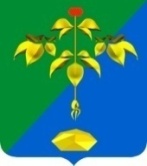 ДУМАПАРТИЗАНСКОГО ГОРОДСКОГО ОКРУГАПРИМОРСКОГО КРАЯVII созывР Е Ш Е Н И ЕОБ УТВЕРЖДЕНИИ  ПОЛОЖЕНИЯ ОБ ОРГАНИЗАЦИИ И  ПРОВЕДЕНИИ ОБЩЕСТВЕННЫХ ОБСУЖДЕНИЙ, ПУБЛИЧНЫХ СЛУШАНИЙ ПО ВОПРОСАМ ГРАДОСТРОИТЕЛЬНОЙ ДЕЯТЕЛЬНОСТИ НА ТЕРРИТОРИИ  ПАРТИЗАНСКОГО ГОРОДСКОГО ОКРУГА В соответствии с Градостроительным кодексом Российской Федерации, Федеральным законом от 06 октября 2003 года № 131-ФЗ «Об общих принципах организации местного самоуправления в Российской Федерации», на основании пункта 2) части 2 статьи 2 Решения от 27 сентября 2012 г. № 451-Р «Об отмене и внесении изменений в Решения Думы Партизанского городского округа», принятого Решением Думы Партизанского городского округа от 27 сентября 2012 г. № 451 «О принятии Решения «Об отмене и внесении изменений в Решения Думы Партизанского городского округа», руководствуясь статьей 22 Устава Партизанского городского округа, Дума Партизанского городского округа РЕШИЛА: 1. Утвердить Положение об организации и проведении общественных обсуждений, публичных слушаний по вопросам градостроительной деятельности на территории  Партизанского городского округа (далее - Положение).                                                     22. Направить Положение главе Партизанского городского округа для подписания и обнародования.3. Настоящее решение вступает в силу со дня его принятия. Председатель ДумыПартизанского городского округа                                                    В.В.Красиков